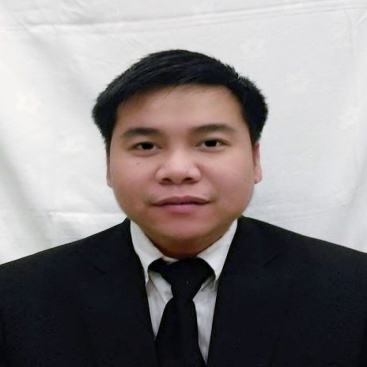 JENYFERJENYFER.375242@2freemail.com   2012 – PRESENT NATIONAL CORPORATION TOURISM AND HOTELSOffice Assistant/Document Controller in Fire Station under ADCO/ADNOC onshore oil and Gas CompanyOffice  assistant offer ongoing support to make sure developments of a client company’s business model are handled efficientlyOffice assistant is to provide advice, assistance and training relevant to the installation, functioning and ongoing maintenance of equipment or softwareOffice Sassistants are employed in a range of industries, from manufacturing to media to software development.2006 – 2011 – PHILGERMA MANUFACTURING INC. & TRAINING CENTER VOLUNTEER FIRE FIGHTER Using sophisticated Firefighting  and rescue EquipmentsPromoting Fire safety via talks, advice and training sessionInspecting and enforcing safety standards in commercial and residential propertiesDemonstrating the use of firefighter equipmentUndertaking physical and academic trainingsChecking and maintaining vehicles, equipment hydrants and water supplies.Coordinates with Ambulance and Police.Participation in any Drills.TRAINING AND CERTIFICATIONCompany & AddressCourseDateInternational HSE Counsel, Dubai, United Arab Emirates Management of International Health and Safety (IGC 1)Health and Safety Practical Application (IGC 3)April,04,2015Philippines Society of Safety Professional,  Abu Dhabi, UAEBasic Occupational Safety and Health  (4Hrs)Sept .12, 2014Philippines Society of Safety Professional,  Abu Dhabi, UAEBasic Risk Assessment   (5 hrs) Sept. 12,2014Philippines Society of Safety Professional,  Abu Dhabi, UAE Philippines Society of Safety Professional,  Abu Dhabi, UAEBasic Incident Investigation and Reporting Awareness Working at HeightsSept.26,2014Sept. 26, 2014Philippines Society of Safety Professional,  Abu Dhabi, UAEBasic Excavation Safety AwarenessOct. 10, 2014Philippines Society of Safety Professional,  Abu Dhabi, UAESafe Plants, Tools and EquipmentsOct.10,2014Philippines Society of Safety Professional,  Abu Dhabi, UAEHazardous AwarenessOct. 24, 2014Philippines Society of Safety Professional,  Abu Dhabi, UAEBasic Manual Handling AwarenessNov. 07, 2014Philippines Society of Safety Professional,  Abu Dhabi, UAEBasic Fire Safety AwarenessNov. 07, 2014Philippines Society of Safety Professional,  Abu Dhabi, UAEPersonal Protective EquipmentNov. 21, 2014Philippines Society of Safety Professional,  Abu Dhabi, UAEElectrical Safety AwarenessNov. 21,2014Philippines Society of Safety Professional,  Abu Dhabi, UAETraffic Management AwarenessNov. 28, 2014Philippines Society of Safety Professional,  Abu Dhabi, UAEConfined Space AwarenessNov. 28, 2014National  Fire Protection AssociationBinondo Manila, PhilippinesCertified Electrical Safety Compliance Professional (CESCP)Sept. 25, 2008ADNOC, Habshan, Abu Dhabi, UAEHABC Level 2 Food Safety in Catering (QCF)March 03, 2014Camp John Hay, Loakan Road, Baguio CityBasic Training in Fire Fighting Disaster Humanitarian ReliefApril 02 to 2010Philgerma manufacturing Inc. and Training CenterBued, Calasiao, Pangasinan PhilippinesFire FighterJanuary 18,2006 to March 02,2011Real Living Design Center433 , San Fernando Street, Binondo, Manila, PhilippinesSafety OfficerFrom  2004 to 2007CL Folosco Group of Company (CLFG Inc)Technical  AssistanceFrom 2001 to 2003Date of issued Sept. 25, 2003